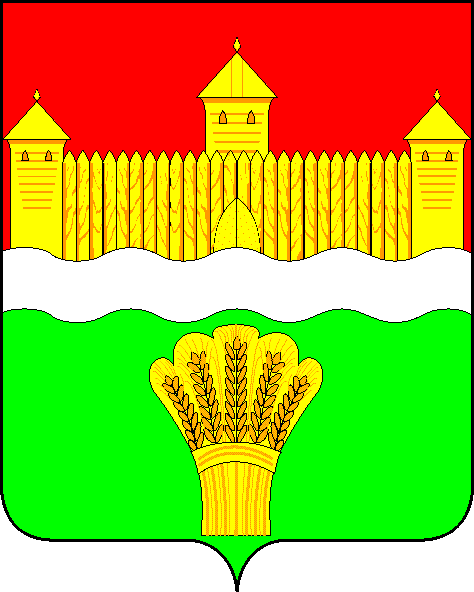 КЕМЕРОВСКАЯ ОБЛАСТЬ - КУЗБАСССОВЕТ НАРОДНЫХ ДЕПУТАТОВКЕМЕРОВСКОГО МУНИЦИПАЛЬНОГО ОКРУГАПЕРВОГО СОЗЫВАСЕССИЯ № 41Решениеот «31» мая 2022 г. № 614г. КемеровоОб организации и обеспечении отдыха и оздоровления детей в летний период 2022 года в Кемеровском муниципальном округеЗаслушав заместителя начальника управления образования администрации Кемеровского муниципального округа об организации и обеспечении отдыха и оздоровления детей в летний период 2022 года в Кемеровском муниципальном округе, руководствуясь ст. 27 Устава Кемеровского муниципального округа, Совет народных депутатов Кемеровского муниципального округаРЕШИЛ:1. Информацию заместителя начальника управления образования администрации Кемеровского муниципального округа об организации и обеспечении отдыха и оздоровления детей в летний период 2022 года в Кемеровском муниципальном округе принять к сведению.2. Направить информацию заместителя начальника управления образования администрации Кемеровского муниципального округа об организации и обеспечении отдыха и оздоровления детей в летний период 2022 года в Кемеровском муниципальном округе главе Кемеровского муниципального округа.3. Опубликовать настоящее решение в газете «Заря», официальном сетевом издании «Электронный бюллетень администрации Кемеровского муниципального округа» и официальном сайте Совета народных депутатов Кемеровского муниципального округа в сети «Интернет».4. Контроль за исполнением решения возложить на Бушмину З.П. – председателя комитета по социальным вопросам.5. Настоящее решение вступает в силу со дня его официального опубликования.Председатель Совета народных депутатов Кемеровского муниципального округа                                      В.В. Харланович 